ΕΛΛΗΝΙΚΗ ΔΗΜΟΚΡΑΤΙΑ                                                                  Καλλιθέα: 4/4/2023ΝΟΜΟΣ  ΑΤΤΙΚΗΣΔΗΜΟΣ ΚΑΛΛΙΘΕΑΣ                                                                          Αριθ. Πρωτ :   16752      ΔΙΕΥΘΥΝΣΗ   : ΚΟΙΝΩΝΙΚΗΣ ΠΟΛΙΤΙΚΗΣΤΑΧ. Δ/ΝΣΗ	   : Ελ. Βενιζέλου 273                                                            	Π Ρ Ο Σ                                                        ΑΡΜΟΔΙΟΣ    : Φ. Θεοδοσοπούλου                                                       ΤΗΛΕΦΩΝΟ   : 2132101253,31                                                 Τον κ. Πρόεδρο του Δ.Σ. Καλλιθέας            Περίληψη θεμάτων:1.Έγκριση παράτασης της προγραμματικής σύμβασης του Δήμου Καλλιθέας με το N.Π.Ι.Δ Παμποντιακός Σύλλογος «Η ΑΡΓΩ» και ορισμό νέας επιτροπής παρακολούθησης της σύμβασης.2. Εξουσιοδότηση του Δημάρχου Καλλιθέας για την υπογραφή της σύμβασης.Αξιότιμε κ. Πρόεδρε,Παρακαλούμε, κατά την προσεχή συνεδρίαση του Δημοτικού Συμβουλίου, όπως συμπεριλάβετε και το θέμα που αφορά:α) στην έγκριση παράτασης της προγραμματικής σύμβασης μεταξύ του Δήμου Καλλιθέας και του Ν.Π.Ι.Δ. με την επωνυμία Παμποντιακός Σύλλογος «Η ΑΡΓΩ» με σκοπό την αποτελεσματικότερη και συντονισμένη άσκηση του έργου κοινωνικής προστασίας και αλληλεγγύης έναντι κυρίως των ομογενών Ποντίων καθώς και τη διαφύλαξη, διατήρηση και αναβίωση της πολιτιστικής κληρονομιάς του ποντιακού λαού (γνήσιες παραδόσεις, ήθη, έθιμα, γλώσσα), συμπεριλαμβανομένου του προϋπολογισμού της προγραμματικής σύμβασης όπως αναγράφεται σε αυτήν (άρθρο 3), και β) στον ορισμό επιτροπής παρακολούθησης εφαρμογής της σύμβασης (άρθρο 7).Έχοντας υπόψη:1. Τις διατάξεις του N. 3852/2010 (Φ.Ε.Κ. 87 Α΄) «Νέα Αρχιτεκτονική της Αυτοδιοίκησης και της Αποκεντρωμένης Διοίκησης - Πρόγραμμα Καλλικράτης». 2.Το άρθρο 179 του ν. 4555/2018 με θέμα «Προγραμματικές συμβάσεις - Τροποποίηση του άρθρου 100 του ν. 3852/2010».3. Την 60/2023 απόφαση Δημάρχου Καλλιθέας περί ορισμού αντιδημάρχων.4. Το γεγονός ότι ο ως άνω σύλλογος ο οποίος ιδρύθηκε το 1986  παρείχε και παρέχει κάθε δυνατή υποστήριξη στη λειτουργία του Κε.Σ.Π.Ε. στο Δήμο Καλλιθέας5. Το γεγονός ότι η παρούσα τροποποίηση της σύμβασης θα συμβάλλει στην εκπλήρωση των σκοπών και αναγκών της κοινωνικής πολιτικής και πολιτισμικής ανάπτυξης προς όφελος μεγάλου τμήματος κατοίκων του Δήμου μέσω του Κε.Σ.Π.Ε.6. Τα σχέδιο της Προγραμματικής Σύμβασης που αποτελεί αναπόσπαστο τμήμα της παρούσας.7. To γεγονός ότι η υπάρχουσα προγραμματική σύμβαση είναι σε ισχύ και λήγει εντός του Μαρτίου 2023.8. Το γεγονός ότι πρόκειται για παράταση σύμβασης και όχι νέα σύμβαση οπότε δεν εμπίπτει στις τροποποιήσεις του αρ. 100 ν. 3852/2010 αναφορικά με την εξαίρεση ΝΠΙΔ από τη σύναψη προγραμματικών συμβάσεων με φορείς του δημοσίου.Επίσης σας γνωρίζουμε ότι:     Ο Παμποντιακός Σύλλογος «Η ΑΡΓΩ» αποτελεί σύλλογο Ποντιακού Ελληνισμού με έδρα την Καλλιθέα Αττικής, με καταστατικούς σκοπούς, μεταξύ άλλων, την με κάθε νόμιμο τρόπο επιδίωξη επίλυσης των προβλημάτων που απασχολούν τους Έλληνες του Πόντου που προέρχονται από την πρώην Σοβιετική Ένωση και άλλες χώρες του εξωτερικού και έχουν μόνιμη κατοικία ή διαμονή στην Ελλάδα, τη βελτίωση και εξύψωση του Πνευματικού, ηθικού και κοινωνικού επιπέδου των μελών του, την ανάπτυξη του πνεύματος της συναδέλφωσης, της αλληλεγγύης και της αμοιβαίας υποστήριξης μεταξύ των μελών του, τη διαφύλαξη, διατήρηση και αναβίωση των γνήσιων παραδόσεων, των ηθών, των εθίμων και της γλώσσας του Ποντιακού λαού, τη συνδρομή και συμπαράσταση σε θέματα που αφορούν την κατοικία, στέγαση, εργασία, στράτευση, συνταξιοδότηση, περίθαλψη και κάθε είδους ανάγκη των μελών του Συλλόγου και κάθε συμπατριώτη Ποντίου. Στα πλαίσια των σκοπών του παρείχε και παρέχει κάθε δυνατή υποστήριξη στη λειτουργία του Κέντρου Στήριξης Ποντιακού Ελληνισμού από την πρώην Σοβιετική Ένωση (Κε.Σ.Π.Ε.) στο Δήμο Καλλιθέας από την ίδρυση του ΚεΣΠΕ. Ο Σύλλογος ιδρύθηκε το 1986 με έδρα την Καλλιθέα και αποτελεί τον πλέον αντιπροσωπευτικό-συλλογικό φορέα στα πιο πάνω ζητήματα στην πόλη, διαθέτει μακρόχρονη εμπειρία και βαθιά γνώση επί των ανωτέρω θεμάτων λόγω της στενής και ευρείας σχέσης του με τον ελληνισμό από και στην πρώην Σοβιετική Ένωση και τον Ποντιακό ελληνισμό στην Ελλάδα. Εκπληρώνοντας τις απαιτούμενες προϋποθέσεις ως αντιπροσωπευτικός συλλογικός φορέας έχει λάβει το 2007 πιστοποίηση από τις αρμόδιες υπηρεσίες του Υπουργείου Εξωτερικών. Το έργο του φορέα στα ανωτέρω θέματα και στα θέματα διατήρησης της Πολιτισμικής ταυτότητας του Ποντιακού Ελληνισμού έχει καταγραφεί και στα ΜΜΕ και αναγνωριστεί ποικιλοτρόπως από τις Πολιτειακές και Κρατικές δομές και υπηρεσίες, από ΑΕΙ κ.α. που  έχει συνεργαστεί και συμβάλλει στο έργο τους.	Κατόπιν των παραπάνω κρίνεται ότι η σύμπραξη με το Ν.Π.Ι.Δ.  Παμποντιακός Σύλλογος «Η Αργώ», είναι αναγκαία για τη υποστήριξη σημαντικού τμήματος του πληθυσμού της Καλλιθέας που αποτελούν οι ομογενείς Πόντιοι από τις χώρες της πρώην ΕΣΣΔ καθώς και την για την διαφύλαξη, διατήρηση και αναβίωση της πολιτισμικής κληρονομιάς και γλώσσας  του Ποντιακού λαού.        Κατόπιν των παραπάνω παρακαλούμε να εγκρίνετε την παράταση της ως κάτωθι προγραμματικής σύμβασης μεταξύ του Δήμου Καλλιθέας με το Ν.Π.Ι.Δ. Παμποντιακό Σύλλογο «Η Αργώ», συμπεριλαμβανομένου του προϋπολογισμού της προγραμματικής σύμβασης όπως αναγράφεται σε αυτήν (άρθρο 3), και να οριστεί η επιτροπή παρακολούθησης εφαρμογής της σύμβασης όπως αναφέρεται στο άρθρο 7 της προγραμματικής σύμβασης  και συγκεκριμένα:Το Δήμαρχο Καλλιθέας κ. Δημήτριο Κάρναβο με αναπληρωτή εξουσιοδοτημένο απ’ αυτόν δημοτικό σύμβουλο. Τον Πρόεδρο του Ν.Π.Ι.Δ. ΠΑΜΠΟΝΤΙΑΚΟΣ ΣΥΛΛΟΓΟΣ «Η ΑΡΓΩ», με αναπληρωτή τον/την ..................................., μέλος του Διοικητικού του Συμβουλίου που ορίζεται απ’ αυτό.Αρμόδιο Επιστημονικής Λειτουργίας, προερχόμενο από τον ΠΑΜΠΟΝΤΙΑΚΟ ΣΥΛΛΟΓΟ «Η ΑΡΓΩ» με αναπληρωτή, τον εκάστοτε Διευθυντή της Διεύθυνσης Κοινωνικής Πολιτικής του Δήμου Καλλιθέας.<<ΠΡΟΓΡΑΜΜΑΤΙΚΗ ΣΥΜΒΑΣΗ	Στην  …………… σήμερα ………………… ημέρα ………….. οι παρακάτω φορείς, καλούμενοι στο εξής "συμβαλλόμενοι":	Α. Ο Ο.Τ.Α. ΔΗΜΟΣ ΚΑΛΛΙΘΕΑΣ, νόμιμα εκπροσωπούμενος από το  Δήμαρχο κ. Δημήτριο Κάρναβο, ειδικά εξουσιοδοτημένου για την υπογραφή της παρούσας με την υπ’ αριθμ. .................... απόφαση του Δημοτικού Συμβουλίου Καλλιθέας.	Β. Το Ν.Π.Ι.Δ. ΠΑΜΠΟΝΤΙΑΚΟΣ ΣΥΛΛΟΓΟΣ «Η ΑΡΓΩ», νόμιμα εκπροσωπούμενο από τον Πρόεδρο του Διοικητικού Συμβουλίου του κ…………………………….., ειδικά εξουσιοδοτημένου για την υπογραφή της παρούσας από το Διοικητικό Συμβούλιο του Συλλόγου με την από ................. απόφαση του, επικυρωμένο αντίγραφο της οποίας προσαρτάται στην παρούσα, αμοιβαία συνομολογούν και συναποδέχονται τα παρακάτω:Άρθρο 1Προοίμιο	Η Καλλιθέα μετασχηματίστηκε από οικισμό ή συνοικία της Αθήνας με ελάχιστους κατοίκους - περί τους 4.000 το έτος 1919 – που ήταν αρχικά, σε πόλη – κοινότητα, με πληθυσμό που ξεπέρασε τους 26.000 κατοίκους, τη δεκαετία του 1920, μετά τη μαζική προσέλευση και εγκατάσταση στην περιοχή Ελλήνων προσφύγων από τα παράλια της Μικράς Ασίας και τον Πόντο, αμέσως μετά τη Μικρασιατική Καταστροφή και το μαζικό διωγμό και εκπατρισμό του ελληνισμού από τους τούρκους.	Ο προσφυγικός ελληνισμός διαδραμάτισε καθοριστικό ρόλο στη διαμόρφωση της πολιτιστικής ταυτότητας και την ανάπτυξη της πόλης της Καλλιθέας. 	Ακολούθησε τις επόμενες δεκαετίες (1930, 1950, 1960 – 1980) ο ερχομός των Ελλήνων του Πόντου από την πρώην Σοβιετική Ένωση και στη συνέχεια, τη δεκαετία του 1990 έως σήμερα, μετά τη διάλυση της Σοβιετικής Ένωσης, η εγκατάσταση στην Καλλιθέα μεγάλου αριθμού οικογενειών ελλήνων ομογενών από την πρώην Σοβιετική Ένωση (νεοπροσφύγων).  	Η περιοχή εμπλουτίστηκε με ένα αξιόλογο ανθρώπινο δυναμικό, το οποίο όμως χρειάζονταν ειδική αρωγή και υποστήριξη από το ελληνικό κράτος προκειμένου να ενσωματωθεί πλήρως στα νέα πολιτειακά και κοινωνικά δεδομένα. 	Η υποστήριξη αυτή όμως δυστυχώς δεν παρασχέθηκε, με δυσμενέστατα αποτελέσματα για την καθημερινότητα των νεοεγκατεστημένων. 	Το κενό αυτό προσπάθησαν να καλύψουν οι νεοπροσφυγικοί σύλλογοι. Στον Παμποντιακό Σύλλογο Η ΑΡΓΩ οφείλεται, μεταξύ άλλων, η ίδρυση του Κέντρου Στήριξης Ποντιακού Ελληνισμού (ΚεΣΠΕ).	Το Κέντρο Στήριξης Ποντιακού Ελληνισμού από την πρώην Σοβιετική Ένωση (ΚεΣΠΕ) στο Δήμο Καλλιθέας, αποτέλεσε μία πανελλαδικά πρότυπη και πιλοτική κοινωνική δράση που ξεκίνησε το έτος 2000 με την παροχή υπηρεσιών πληροφόρησης και στήριξης στις οικογένειες των ομογενών που αντιμετώπιζαν ιδιαίτερα σύνθετα προβλήματα στην προσπάθεια ενσωμάτωσης τους στις δομές του ελληνικού κράτους και συνέβαλε στην υποστήριξη των πολιτισμικών και κοινωνικών χαρακτηριστικών/δραστηριοτήτων του πιο πάνω μεγάλου τμήματος πληθυσμού της πόλης. 	Α.  Ο Παμποντιακός Σύλλογος «Η ΑΡΓΩ» αποτελεί σύλλογο Ποντιακού ελληνισμού με έδρα την Καλλιθέα Αττικής, με καταστατικούς σκοπούς μεταξύ άλλων την με κάθε νόμιμο τρόπο επιδίωξη επίλυσης των προβλημάτων που απασχολούν τους Έλληνες του Πόντου που προέρχονται από την πρώην Σοβιετική Ένωση και άλλες χώρες του εξωτερικού και έχουν μόνιμη κατοικία ή διαμονή στην Ελλάδα, τη βελτίωση και εξύψωση του Πνευματικού, ηθικού και κοινωνικού επιπέδου των μελών του, την ανάπτυξη του πνεύματος της συναδέλφωσης, της αλληλεγγύης και της αμοιβαίας υποστήριξης μεταξύ των μελών του, τη διαφύλαξη, διατήρηση και αναβίωση των γνήσιων παραδόσεων, των ηθών, των εθίμων και της γλώσσας του Ποντιακού λαού, τη συνδρομή και συμπαράσταση σε θέματα που αφορούν την κατοικία, στέγαση, εργασία, στράτευση, συνταξιοδότηση, περίθαλψη και κάθε είδους ανάγκη των μελών του Συλλόγου και κάθε συμπατριώτη Ποντίου εφόσον το ζητήσει κ.α.. Στα πλαίσια των σκοπών του παρείχε και παρέχει κάθε δυνατή υποστήριξη στη λειτουργία του Κέντρου Στήριξης Ποντιακού Ελληνισμού από την πρώην Σοβιετική Ένωση (Κε.Σ.Π.Ε.) στο Δήμο Καλλιθέας από την ίδρυση του ΚεΣΠΕ. 	Ο Σύλλογος ιδρύθηκε το 1986 με έδρα την Καλλιθέα και αποτελεί τον πλέον αντιπροσωπευτικό-συλλογικό φορέα στα πιο πάνω ζητήματα στην πόλη, διαθέτει μακρόχρονη εμπειρία και βαθιά γνώση επί των ανωτέρω θεμάτων λόγω της στενής και ευρείας σχέσης του με τον ελληνισμό από και στην πρώην Σοβιετική Ένωση και τον Ποντιακό ελληνισμό στην Ελλάδα. Εκπληρώνοντας τις απαιτούμενες προϋποθέσεις ως αντιπροσωπευτικός συλλογικός φορέας έχει λάβει το 2007 πιστοποίηση από τις αρμόδιες υπηρεσίες του Υπουργείου Εξωτερικών. Το έργο του φορέα στα ανωτέρω θέματα και στα θέματα διατήρησης της Πολιτισμικής ταυτότητας του Ποντιακού ελληνισμού έχει καταγραφεί και στα ΜΜΕ και αναγνωριστεί ποικιλοτρόπως από τις Πολιτειακές και Κρατικές δομές και υπηρεσίες, από ΑΕΙ κ.α. που έχει συνεργαστεί και συμβάλλει στο έργο τους. Διαθέτει δίκτυο εθελοντών μελών και φίλων του Συλλόγου προς όφελος του κοινωνικού συνόλου στο Δήμο Καλλιθέας, ευρύτερα στην Ελλάδα και των κοινοτήτων ομογενών σε χώρες της πρώην Σοβιετικής Ένωσης. Ενδεικτικά, στις δράσεις και στο ενεργητικό του Συλλόγου υπάγονται μεταξύ άλλων η διοργάνωση του καθιερωμένου «Ποντιακού Τριημέρου» που αποτελεί ετήσιο θεσμό για την πόλη από το 1986, η διατήρηση τακτικής χορευτικής ομάδας παραδοσιακών χορών που αποτελείται από νέους και παιδιά, η διοργάνωση κάθε 19η Μαΐου εκδηλώσεων για την Ημέρα Μνήμης της Γενοκτονίας του Ποντιακού Ελληνισμού που θεσμοθετήθηκε από την Βουλή με νόμο του Κράτους το 1994 με ενέργειες και του δεύτερου συμβαλλόμενου προς την Πολιτεία, οι ετήσιες παιδικές εκδηλώσεις Χριστουγέννων για παιδιά άνεργων κυρίως γονέων της πιο πάνω πληθυσμιακής ομάδας, μαθήματα εκμάθησης της Ποντιακής γλώσσας, παραστάσεις Ποντιακού θεάτρου, διοργάνωση εκθέσεων βιβλίου, έκδοση βιβλίων, διοργάνωση ημερίδων και εκδηλώσεων με θεματολογία περί πολιτισμού και ιστορίας του Πόντου, καλλιέργεια συνεργασίας με άλλους φορείς στην Ελλάδα και στο Εξωτερικό, πρωταγωνίστησε στην αδελφοποίηση της Καλλιθέας με την Παρευξείνια πόλη Γκελεντζίκ, όπου ζουν 8.000 Έλληνες αυτόχθονες, δημιούργησε την κειμενο-φωτογραφική Έκθεση της Ιστορίας του Ποντιακού ελληνισμού σε τρεις γλώσσες που παρουσιάστηκε σε συνεργασία με το Υπουργείο Εξωτερικών Ελλάδος στο Ευρωκοινοβούλιο στο Στρασβούργο, σε συνεργασία με την ΓΓΑΕ σε επιστημονική Διημερίδα στην Οξφόρδη, στο Γαλλικό Ινστιτούτο Αθηνών, σε συνεργασία με τον Κρατικό Οργανισμό Κτηματολογίου και Χαρτογραφήσεων Ελλάδος στην Μόσχα, πλαισίωσε το Οργανωτικό Συνέδριο του Συμβουλίου Απόδημου Ελληνισμού στην Θεσσαλονίκη και αλλού, έπαιξε πρωτοποριακό και καθοριστικό ρόλο για την ανάδειξη των προβλημάτων έλευσης, αξιοπρεπούς αντιμετώπισης, εγκατάστασης, κοινωνικής και παραγωγικής ένταξης των χιλιάδων νέο-προσφυγικών οικογενειών από την πρώην Σοβιετική Ένωση στην Ελλάδα με τεκμηριωμένες και επεξεργασμένες προτάσεις, με την καταγραφή και επισήμανση των προβλημάτων έως και σήμερα, προβαίνοντας στις απαραίτητες ενέργειες και δραστηριότητες για την επίλυση τους σε κυβερνητικό επίπεδο, επιτροπές της Βουλής, τοπικό επίπεδο κλπ. επιτυγχάνοντας βελτιώσεις σε υφιστάμενη νομοθεσία αλλά και νέες νομοθετικές ρυθμίσεις στην κατεύθυνση ανακούφισης και στήριξης των νεοεγκατεστημένων οικογενειών, βοήθησε ελληνικά πανεπιστήμια στην διεξαγωγή ερευνών/μελετών για τον άγνωστο Ποντιακό Ελληνισμό στη πρώην ΕΣΣΔ με έρευνες εκεί και στην Ελλάδα και με την καθοριστική συμβολή στην εξασφάλιση, απόκτηση, μετάφραση γνωστικού υλικού εντελώς άγνωστου έως τότε στην Ελλάδα (Πανεπιστήμιο Αιγαίου, Πάντειο, Πειραιώς, Χαροκόπειο κ.α.), διοργάνωσε και πραγματοποίησε τις πρώτες και τις μετέπειτα αποστολές στήριξης και έρευνας στις περιοχές των ελληνικών κοινοτήτων στο Καζαχστάν, στο Σόχουμ-Αμπχαζία, στη Ρωσία, στη Γεωργία-Τιφλίδα, στην Ουκρανία-Μαριούπολη, στη Βόρεια Οσετία. Διέσωσε και μετέφερε στην Ελλάδα ολόκληρο το μοναδικό αρχείο της ελληνόφωνης εφημερίδας «Κόκινος Καπνάς» σε πρωτότυπα αντίγραφα, οργάνωσε και υλοποίησε προγράμματα για τους νεο-πρόσφυγες από την πρώην Σοβιετική Ένωση (ενήλικες, παιδιά) σε συνεργασία με την Γενική Γραμματεία Απόδημου Ελληνισμού στα πλαίσια των ευρωπαϊκών προγραμμάτων HORIZON και INTEGRA, συνέβαλε ανιδιοτελώς για την υλοποίηση προγραμμάτων αρωγής από κρατικούς και μη φορείς, τα έτη 2000-2001, όσο εκκρεμούσε το πρόβλημα της εύρεσης στέγης για το ΚεΣΠΕ στο Δήμο Καλλιθέας, ο Σύλλογος προσέφερε για όσο χρόνο χρειάστηκε τον χώρο του Συλλόγου με πλήρη εξοπλισμό γραφείου και εθελοντές για την λειτουργία του καθώς και για την στέγαση-απασχόληση τριών υπαλλήλων της Γενικής Γραμματείας Απόδημου Ελληνισμού που προορίζονταν για το Κέντρο Στήριξης του Δήμου, αλλά δεν υπήρχε ακόμα ο διαθέσιμος και κατάλληλα διαμορφωμένος χώρος, στην παρατεταμένη περίοδο οικονομικής κρίσης ο Σύλλογος με δική του οργανωτική-εθελοντική λειτουργία οργάνωσε επανειλημμένως σε συνεργασία με κρατικές δομές διανομή δωρεάν τροφίμων σε εκατοντάδες οικογένειες με πάνω από 3.000 ατομικές παραλαβές, κλπ. Β. Κατόπιν των ανωτέρω και προς εκπλήρωση των σκοπών και αναγκών της κοινωνικής πολιτικής και πολιτισμικής ανάπτυξης προς όφελος μεγάλου τμήματος κατοίκων του Δήμου μέσω και του ΚεΣΠΕ στο Δήμο Καλλιθέας, συνάπτεται η παρούσα σύμβαση του ΟΤΑ Δήμος Καλλιθέας με τον αντισυμβαλλόμενο Παμποντιακό Σύλλογο «η Αργώ» στο πλαίσιο των αρμοδιοτήτων του πρώτου συμβαλλομένου για σχεδιασμό, εφαρμογή, ανάπτυξη και υποβοήθηση δραστηριοτήτων, δράσεων και έργου στήριξης των ομογενών κατοίκων/προσφύγων και του κοινωνικο-πολιτισμικού περιβάλλοντος τους στην κοινωνική, μορφωτική, αθλητική, οικονομική-παραγωγική και πολιτιστική ζωή της πόλης, για την προώθηση και ανάπτυξη του εθελοντισμού και της κοινωνικής αλληλεγγύης στην κατεύθυνση των προαναφερόμενων σκοπών με ενίσχυση του υφιστάμενου τοπικού δικτύου  αξιόλογων εθελοντικών δράσεων και ομάδων εθελοντών προς επίτευξη στόχων και υποβοήθηση του έργου της κοινωνικής προστασίας και αλληλεγγύης στο Δήμο με την αξιοποίηση γνώσεων, δυνατοτήτων και ικανοτήτων του ανθρώπινου δυναμικού της πόλης, και για την εφαρμογή πολιτικών προς ανάδειξη και προστασία του τοπικού πολιτισμού, της προβολής των πολιτιστικών αγαθών και των πολιτιστικών έργων που παράγονται σε τοπικό επίπεδο όπως και για την προώθηση πολιτιστικών ανταλλαγών, σε εθνικό, ευρωπαϊκό και διεθνές επίπεδο, σύμφωνα με την κείμενη νομοθεσία. 	Η μέριμνα για την αποτελεσματικότερη επίτευξη των ανωτέρω, συνηγορεί στην υπογραφή της παρούσας προγραμματικής σύμβασης μεταξύ του Ο.Τ.Α. Δήμου Καλλιθέας και του ΠΑΜΠΟΝΤΙΑΚΟΥ ΣΥΛΛΟΓΟΥ «Η ΑΡΓΩ», σύμφωνα με τις διατάξεις του άρθρου 100 του ν. 3852/2010 και του άρθρου 179 του ν. 4555/2018.	Από την παρούσα προγραμματική σύμβαση θα προκύψουν σημαντικά κοινωνικά και πολιτιστικά οφέλη αφού θα επιτευχθεί μια σταθερή συνεργασία μεταξύ του ΟΤΑ ΔΗΜΟΣ ΚΑΛΛΙΘΕΑΣ και του κοινωφελούς - μη κερδοσκοπικού σωματείου ΠΑΜΠΟΝΤΙΑΚΟΣ ΣΥΛΛΟΓΟΣ «Η ΑΡΓΩ» σε θέματα κοινωνικής αλληλεγγύης και πολιτιστικών δράσεων και ανταλλαγών.Άρθρο 2Αντικείμενο	Αντικείμενο της παρούσας προγραμματικής σύμβασης είναι η αποτελεσματικότερη και συντονισμένη άσκηση του έργου κοινωνικής προστασίας και αλληλεγγύης έναντι κυρίως των ομογενών Ποντίων από τις χώρες της πρώην Σοβιετικής Ένωσης οι οποίοι αποτελούν σημαντικό τμήμα του πληθυσμού της Καλλιθέας και η διαφύλαξη, διατήρηση και αναβίωση των γνήσιων παραδόσεων, των ηθών, των εθίμων και της γλώσσας του Ποντιακού λαού. 	Άλλωστε ο ΟΤΑ Δήμος Καλλιθέας αναγνωρίζοντας τον κοινωνικό ρόλο του ΚεΣΠΕ προέβλεψε στον Οργανισμό Εσωτερικής του Υπηρεσίας τη συνεργασία των υπηρεσιών του με το ΚεΣΠΕ.	Ο ΠΑΜΠΟΝΤΙΑΚΟΣ ΣΥΛΛΟΓΟΣ «Η ΑΡΓΩ» έχει αναπτύξει πρωτοπόρα, ουσιαστική και διαχρονικά σταθερή δράση εξυπηρέτησης κοινωφελών σκοπών, με την προώθηση του εθελοντισμού και με εθελοντές για την επίτευξη των στόχων και την υποβοήθηση του έργου της κοινωνικής προστασίας, αλληλεγγύης και πολιτισμικής ανάπτυξης των κατοίκων της Καλλιθέας και της πληθυσμιακής ομάδας πολυάριθμων οικογενειών ομογενών Ελλήνων του Πόντου από την πρώην ΕΣΣΔ, ενώ με επιλογή του ιδίου του αντιπροσωπευτικού συλλογικού φορέα προσφέρει ανέκαθεν στα πλαίσια αυτά συνεχή και σταθερή στήριξη στη λειτουργία του ΚεΣΠΕ στο Δήμο Καλλιθέας με εθελοντές, με συλλογική και διασυλλογική δραστηριότητα που αναπτύσσει.	Για το σκοπό αυτό αποφασίζεται από κοινού η εγκατάσταση και λειτουργία του Κε.Σ.Π.Ε., κατά τα ειδικώς αναφερόμενα ακολούθως.Άρθρο 3ΠροϋπολογισμόςΟ Προϋπολογισμός της Προγραμματικής Σύμβασης έχει ως ακολούθως: Άρθρο 4Διάρκεια	Η διάρκεια της παρούσας σύμβασης είναι τεσσάρων ετών, αρχίζει από την ημερομηνία υπογραφής της (……/…/2023) και λήγει στις  ....../…/2027, με δυνατότητα παράτασης κατόπιν απόφασης – πρότασης της Επιτροπής Παρακολούθησης και αποφάσεων του Δημοτικού Συμβουλίου του πρώτου συμβαλλόμενου μέρους και Διοικητικού Συμβουλίου του δεύτερου συμβαλλόμενου μέρους.	Οποιαδήποτε τροποποίηση στη διάρκεια της παρούσας γίνεται μετά από σύμφωνη γνώμη της Επιτροπής Παρακολούθησης. Άρθρο 5Δικαιώματα και υποχρεώσεις των συμβαλλομένων 	1. Ο Δήμος Καλλιθέας αναλαμβάνει, για την εκπλήρωση των σκοπών της παρούσας προγραμματικής σύμβασης, την υποχρέωση: 	Α) Να παραχωρήσει δωρεάν στο δεύτερο συμβαλλόμενο, καθ’ όλη τη διάρκεια της παρούσας και της τυχόν παράτασης της, τη χρήση μισθωμένου ακινήτου και συγκεκριμένα του ισογείου ορόφου πολυώροφου κτιρίου που βρίσκεται στην Καλλιθέα στην οδό Πλάτωνος αρ. 45, επιφανείας 149,68 τ.μ. ή οποιουδήποτε άλλου ακινήτου κριθεί κατάλληλο για το σκοπό αυτό.	Β) Να βαρύνεται καθ’ όλη τη διάρκεια της παρούσας και της τυχόν παράτασης της, με τις δαπάνες παροχής ηλεκτρικού ρεύματος, τηλεφώνου και νερού και με την αναλογία κοινοχρήστων του παραχωρούμενου κατά χρήση μισθωμένου ακινήτου σύμφωνα με τον ισχύοντα πίνακα κατανομής ποσοστών. Γ) Να διαμορφώσει κατάλληλα τον παραχωρούμενο - μισθωμένο χώρο, ώστε να λειτουργήσει το Κε.Σ.Π.Ε., σύμφωνα με τους όρους του μισθωτηρίου συμβολαίου του παραχωρούμενου ακινήτου και τον Κανονισμό Λειτουργίας της πολυκατοικίας στην οποία αυτό βρίσκεται Δ) Να προβαίνει στον εφοδιασμό του Κε.Σ.Π.Ε. με όλον τον αναγκαίο εξοπλισμό  για την αποτελεσματική του λειτουργία, 	Ε) Να γνωστοποιεί με κάθε τρόπο και σε συνεννόηση με το δεύτερο συμβαλλόμενο (ανακοινώσεις, καταχώρηση στην ιστοσελίδα του Δήμου, προωθητικές ενέργειες) τη λειτουργία του ΚεΣΠΕ στην περιφέρεια της χωρικής αρμοδιότητας του και να ενθαρρύνει από κοινού με το δεύτερο τους πολίτες να συμμετέχουν στις εθελοντικές του δράσεις αναλαμβάνοντας σχετικές δράσεις και πρωτοβουλίες.	2. Το Ν.Π.Ι.Δ. ΠΑΜΠΟΝΤΙΑΚΟΣ ΣΥΛΛΟΓΟΣ «Η ΑΡΓΩ» αναλαμβάνει την υποχρέωση: Να στελεχώνει αυτό με προσωπικό το οποίο θα μισθοδοτείται και θα καλύπτεται ασφαλιστικά από το ίδιο ή θα παρέχει εθελοντικά τις υπηρεσίες του.Συγκεκριμένα αναλαμβάνει την υποχρέωση να προσφέρει παράλληλα με τη δραστηριότητα του και υπηρεσίες ενημερωτικού, πολιτισμικού, εκπαιδευτικού, επιμορφωτικού, κοινωνικού χαρακτήρα επ’ ωφελεία της λειτουργίας του ΚεΣΠΕ. Στα πλαίσια αυτά δύναται να αναπτύσσει τη λειτουργία της χορευτικής ομάδας παραδοσιακών χορών νέων (και ενηλίκων), τη διεξαγωγή μαθημάτων Ιστορίας του Ποντιακού Ελληνισμού, γλώσσας, παραδόσεων και εθίμων, μαθημάτων ξένων γλωσσών, ενισχυτική διδασκαλία για μαθητές και ενήλικους, να ενεργεί προς κρατικές/πολιτειακές δομές και υπηρεσίες, φορείς και οργανισμούς, ΟΤΑ, ΝΠΔΔ, ΝΠΙΔ, ιδιωτικές επιχειρήσεις κλπ. για παροχή πληροφόρησης, στήριξης, συμβολή στην κατεύθυνση επίλυσης προβλημάτων, αντιμετώπισης δυσχερειών/δυσλειτουργιών, εξάλειψης προσκομμάτων ή διακρίσεων, που παρουσιάζονται σε βάρος της πιο πάνω κατηγορίας πολιτών ή των οικογενειών τους, για ανάπτυξη συνεργασιών μεταξύ Ελλήνων του Πόντου στις χώρες της πρώην ΕΣΣΔ και αρμόδιων κρατικών δομών και προώθηση λύσεων στα προβλήματα ή ζητήματα που υφίστανται ή τίθενται ατομικά, ομαδικά ή συλλογικά, συμπεριλαμβανομένων ενεργειών και εκτός Ελλάδας και κάθε άλλη δραστηριότητα προς όφελος των επιδιωκόμενων σκοπών. Για τη βέλτιστη παροχή υπηρεσιών δύναται να συνάπτει συνεργασίες με εξειδικευμένα άτομα. 	Διευκρινίζεται ότι αρμόδιος για το Κε.Σ.Π.Ε. είναι ο ΠΑΜΠΟΝΤΙΑΚΟΣ ΣΥΛΛΟΓΟΣ «Η ΑΡΓΩ», ο οποίος αναλαμβάνει τη λειτουργία του Κέντρου, τον καθορισμό του ωραρίου και των κανόνων λειτουργίας του και τυχόν ειδικότερων λειτουργικών διαμορφώσεων.Άρθρο 6Πόροι	Οι οικονομικές υποχρεώσεις της παρούσας προγραμματικής σύμβασης θα καλυφθούν από το δημοτικό προϋπολογισμό του Δήμου Καλλιθέας όσον αφορά τη δαπάνη μίσθωσης, διαμόρφωσης και εξοπλισμού του παραχωρούμενου ακινήτου και την κάλυψη των δαπανών κοινοχρήστων, παροχής ηλεκτρικού ρεύματος, τηλεφώνου και νερού και από το δεύτερο συμβαλλόμενο όσον αφορά το κατάλληλο ανθρώπινο δυναμικό (επ’ αμοιβή ή εθελοντές) που θα το στελεχώσει.Άρθρο 7Όργανο παρακολούθησης εφαρμογής της σύμβασηςΟι συμβαλλόμενοι φορείς ρητά συμφωνούν και συναποδέχονται ότι, την παρακολούθηση της παρούσας Προγραμματικής Σύμβασης, έχει η Επιτροπή Παρακολούθησης που αποτελείται από τους εξής:Το Δήμαρχο Καλλιθέας κ. Δημήτριο Κάρναβο με αναπληρωτή εξουσιοδοτημένο απ’ αυτόν δημοτικό σύμβουλο. Τον Πρόεδρο του Ν.Π.Ι.Δ. ΠΑΜΠΟΝΤΙΑΚΟΣ ΣΥΛΛΟΓΟΣ «Η ΑΡΓΩ», με αναπληρωτή τον/την ..................................., μέλος του Διοικητικού του Συμβουλίου που ορίζεται απ’ αυτό.Αρμόδιο Επιστημονικής Λειτουργίας, προερχόμενο από τον ΠΑΜΠΟΝΤΙΑΚΟ ΣΥΛΛΟΓΟ «Η ΑΡΓΩ» με αναπληρωτή, τον εκάστοτε Διευθυντή της Διεύθυνσης Κοινωνικής Πολιτικής του Δήμου Καλλιθέας.Οι αποφάσεις προκειμένου να έχουν ισχύ θα πρέπει να λαμβάνονται ομόφωνα. Οι αρμοδιότητες του οργάνου παρακολούθησης είναι οι εξής:Α. Παρακολουθεί την εξέλιξη της παρούσας σύμβασης. Β. Παρακολουθεί την εκπλήρωση των υποχρεώσεων των συμβαλλόμενων μερών και συντάσσει έκθεση σε περίπτωση παράβασης των όρων της σύμβασης.Γ. Επιλαμβάνεται τυχόν προβλημάτων ή διαφωνιών που θα προκύψουν κατά την υλοποίηση της σύμβασης. Δ. Λαμβάνει απόφαση - πρόταση για παράταση της ισχύος της σύμβασης ή τη λύση αυτής, η οποία πρέπει να λάβει την έγκριση τόσο του Δημοτικού Συμβουλίου Καλλιθέας όσο και του Διοικητικού Συμβουλίου του ΠΑΜΠΟΝΤΙΑΚΟΥ ΣΥΛΛΟΓΟΥ «Η ΑΡΓΩ».Ε. Διαβιβάζει προτάσεις, προτεραιότητες και παρατηρήσεις με σκοπό την βελτίωση των δράσεων και ενεργειών για την αποτελεσματική εκπλήρωση των σκοπών της παρούσας.Άρθρο 8Καταγγελία	Η παράβαση οποιουδήποτε από τους όρους της παρούσας σύμβασης, οι οποίοι θεωρούνται όλοι ουσιώδεις ή η παράβαση των διατάξεων του νόμου και της καλής πίστης από οποιοδήποτε από τα συμβαλλόμενα μέρη, παρέχει στο άλλο μέρος το δικαίωμα να καταγγείλει τη σύμβαση. Άρθρο 9Τελικές Διατάξεις	Οποιαδήποτε τροποποίηση ή παράταση της παρούσας προγραμματικής σύμβασης γίνεται μόνον εγγράφως έπειτα από συμφωνία των συμβαλλομένων μερών και αφού προηγηθεί απόφαση του Δημοτικού Συμβουλίου του πρώτου συμβαλλόμενου και του Διοικητικού Συμβουλίου του δεύτερου συμβαλλόμενου μέρους. Η μη άσκηση δικαιωμάτων ή η παράλειψη υποχρεώσεων από οποιοδήποτε συμβαλλόμενο μέρος δεν μπορεί να θεωρηθεί ως παραίτηση των συμβαλλομένων μερών από το δικαίωμα ή απαλλαγή από τις υποχρεώσεις που απορρέουν από την παρούσα.	Αφού συντάχθηκε η παρούσα προγραμματική σύμβαση, αναγνώσθηκε και υπογράφηκε σε δύο αντίτυπα, ένα για κάθε συμβαλλόμενο μέρος.ΟΙ ΣΥΜΒΑΛΛΟΜΕΝΟΙΓια το Δήμο  Καλλιθέας    		                           Για τον ΠΑΜΠΟΝΤΙΑΚΟ 							          ΣΥΛΛΟΓΟ «Η ΑΡΓΩ»      Ο Δήμαρχος				                        Ο ΠρόεδροςΔημήτριος Κάρναβος          	                      .................................  >>                            Η ΑΝΤΙΔΗΜΑΡΧΟΣ ΠΡΟΝΟΙΑΣ– ΥΠΕΥΘΥΝΟΣ ΚΕΣΠΕ                                                                      ΓΙΑΝΝΑΚΟΥ-ΠΑΣΧΟΥ ΑΝΝΑ                                                                                             Α/ΑΕΙΔΟΣ ΔΑΠΑΝΗΣΠΟΣΟΥΠΟΧΡΕΟΣ1Ετήσια Έξοδα Προσωπικού (Διοικητικό, Επιστημονικό Προσωπικό )Παροχή υπηρεσιών πληροφόρησης, στήριξης, πολιτισμικών/κοινωφελών δράσεων κλπ. (ισοδύναμο δαπανών)26.000 ΕΥΡΩΝΠΙΔ ΠΑΜΠΟΝΤΙΑΚΟΣ ΣΥΛΛΟΓΟΣ «Η ΑΡΓΩ»2Προμήθεια Διοικητικού εξοπλισμού (γραφεία, PC,καθίσματα, τραπέζια, κ.α.)3.500 ΕΥΡΩΟΤΑ ΔΗΜΟΣ ΚΑΛΛΙΘΕΑΣ3.Λειτουργικά κόστη (ενοίκια, ΔΕΚΟ, κοινόχρηστα) ανά έτος12.000 ΕΥΡΩΟΤΑ ΔΗΜΟΣ ΚΑΛΛΙΘΕΑΣ4.Λοιπά έξοδα - Απρόβλεπτα3.000 ΕΥΡΩΟΤΑ ΔΗΜΟΣ ΚΑΛΛΙΘΕΑΣΣύνολο Δαπανών44.500 ΕΥΡΩ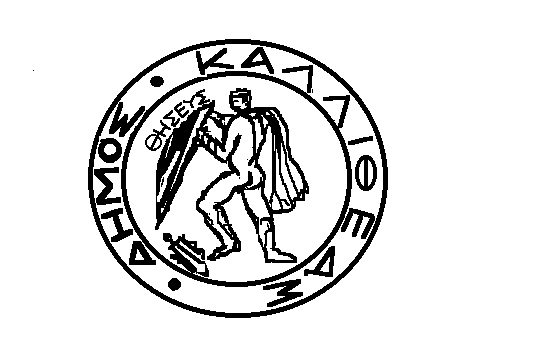 